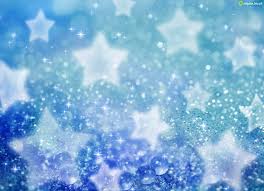 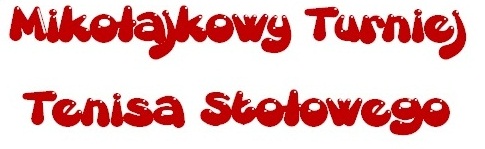 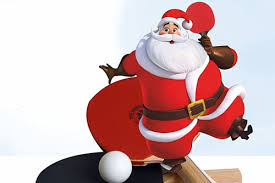 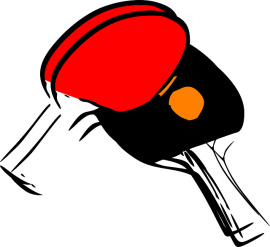 KATEGORIE WIEKOWE:Klasy I-III Szkoły Podstawowej (chłopcy/ dziewczęta)– rozpoczęcie o godz. 8:00Klasy IV-VI Szkoły Podstawowej (chłopcy/ dziewczęta)-rozpoczęcie o godz.9 :00Klasy VII SP i II-III Gimnazjum (chłopcy/ dziewczęta)-rozpoczęcie o godz. 11:00Mecz rozgrywany do DWÓCH wygranych setów.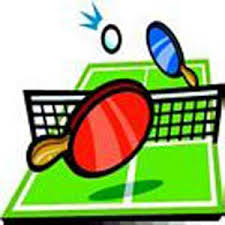 Turniej rozgrywany systemem do DWÓCH przegranych meczy.Zgłoszenia do 13 grudnia. W czwartek oficjalne losowanie.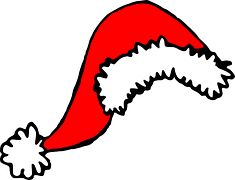 UWAGA! Mile widziane występy w czapkach mikołaja. **Dla zwycięzców we wszystkich kategoriach przewidziane dyplomy oraz medale.**